U Školy 39Zastávka664 84IČO 494 598 99 546 411 023Gymnázium T. G. Masaryka Zastávka, příspěvková organizaceNEPŘIJATÍ UCHAZEČI DO VZDĚLÁVACÍHO OBORU 79-41-K/41PoučeníProti tomuto rozhodnutí se v souladu s ustanovením § 18 zákona č. 135/2020 Sb., o zvláštních pravidlech pro přijímání k některým druhům vzdělávání a k jejich ukončování ve školním roce 2019/2020, nelze odvolat.Uchazeč může řediteli SŠ podat žádost o vydání nového rozhodnutí, a to ve lhůtě                          3 pracovních dnů ode dne doručení tohoto rozhodnutí. Ředitel školy vyhoví žádosti uchazeče a ke střednímu vzdělávání jej přijme, v případě, že jiný uchazeč, jehož žádosti o přijetí bylo vyhověno, neodevzdá ve stanové lhůtě zápisový lístek nebo jej následně vezme zpět, a uchazeč splnil podmínky přijímacího řízení, ale nebyl přijat z důvodu počtu přijímaných uchazečů.V Zastávce 16. 6. 2020						  Mgr. Libor Hejda	                              ředitel Gymnázia T. G. Masaryka Zastávka, příspěvková organizacePOŘADÍREGISTRAČNÍ ČÍSLO ŽÁKABODY CELKEM31.204025113.333032.204005113.000033.204015112.667034.204050112.000035.204039110.667036.204023109.333037.204044109.000038.204001107.667039.204032107.667040.204052107.333041.204002107.000042.204016104.667043.204011103.333044.204037102.667045.204053102.667046.204030101.667047.204041100.333048.20400799.000049.20404899.000050.20401898.333051.20401796.333052.20404296.333053.20405696.333054.20400492.333055.20402691.333056.20401490.000057.20406182.333058.20400678.000059.20404774.667060.20404971.667061.20403648.0000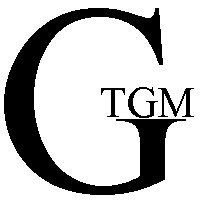 